Be an ArcheologistAttached is a map of a dig site in the Ukraine that you will use to answer the questions below   Background of the site: 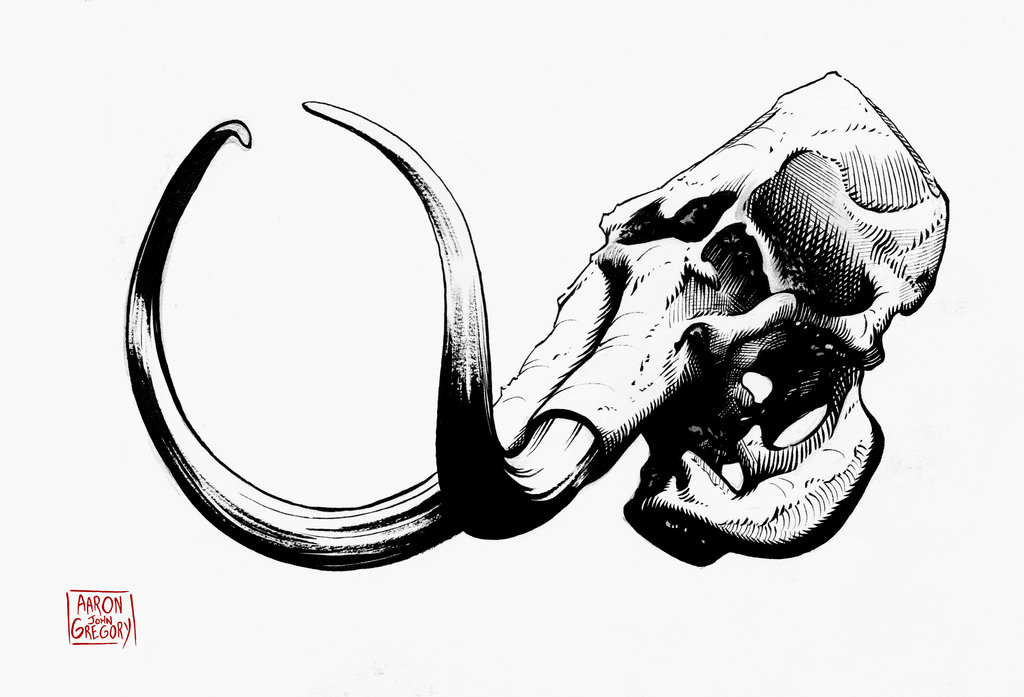 On a plain with rock outcroppings15 miles from a river Full of fishFrozen in the winter300 miles south of an ice sheetTemperatures ranged from -35 F in winter to 70 F in summerSummers are shortSurrounding area was mostly tundra Limited plantsHerds of large mammals: Mammoth – 10-14 ft tall; skulls are 4 ft tall and 180-220 lbs, tusks are up to 10ft long and weigh up to 440lbsAlso wooly rhinos, reindeer, bison, horsesSmall animals: wolves, fox, squirrels, grouse, other birds and rodentsCarbon dated to 24,000-23,000 years agoFemale figurines – similar to others found from Spain to Siberia (dated from 28,000 – 15,000 yrs ago)Hunters and gathers needed about 2 sq miles per person in good environments; 77 sq miles per person in bare onesNeeded at least 475 individuals to select from for a mate to avoid inbreedingWhat can conclusions can make from this excavation (dig)? What evidence would you use to support your answer to #1? Explain why shells were found near flint tools: What do you think they were doing in Area 1 based on what was found there? Give a detailed description of what the area would have looked like AT THE TIME that people lived there (complete sentences; use the back; should be ½ page long)